АДМИНИСТРАЦИЯ МО «ГОРОДСКОЙ ОКРУГ ГОРОД СУНЖА»ПОСТАНОВЛЕНИЕ«О вынесении на публичные слушания вопросов изменения одного вида разрешенного использования земельных участков на другой такой вид разрешенного использования»          №_458                                                                                от «04» августа 2017г.       В соответствии с Федеральным Законом от 06.10.2003г. №131-ФЗ «Об общих принципах организации местного самоуправления в Российской Федерации», Градостроительным Кодексом Российской Федерации, Правилами землепользования и застройки сельского поселения Орджоникидзевское Сунженского муниципального района, утвержденными Решением Совета депутатов муниципального образования «Сельское поселение Орджоникидзевское Сунженского района» от 18.12.2012г. №14ПОСТАНОВЛЯЮ:Вынести для обсуждения на публичные слушания следующие вопросы изменения одного вида разрешенного использования земельных участков на другой такой вид разрешенного использования (предоставления разрешения на условно разрешенный вид использования земельных участков):Изменение вида разрешенного использования земельного участка  с кадастровым номером 06:02:0100005:1724 площадью 1500 кв.м., расположенного по адресу: Республика Ингушетия, Сунженский муниципальный район, г.п.Сунжа, ул.Свердлова, 1/4, находящегося в собственности Боковой Эсет Мухарбековне, с «для ведения личного подсобного хозяйства» на «магазины».Изменение вида разрешенного использования земельного участка  с кадастровым номером 06:02:0100005:1726 площадью 1500 кв.м., расположенного по адресу: Республика Ингушетия, Сунженский муниципальный район, г.п.Сунжа, ул.Свердлова, 1/3, находящегося в собственности Боковой Эсет Мухарбековне, с «для ведения личного подсобного хозяйства» на «магазины».Изменение вида разрешенного использования земельного участка  с кадастровым номером 06:02:0100005:1725 площадью 1500 кв.м., расположенного по адресу: Республика Ингушетия, Сунженский муниципальный район, г.п.Сунжа, ул.Свердлова, 1/2, находящегося в собственности Боковой Эсет Мухарбековне, с «для ведения личного подсобного хозяйства» на «магазины».Изменение вида разрешенного использования земельного участка  с кадастровым номером 06:02:0100003:3022 площадью 4433 кв.м., расположенного по адресу: Республика Ингушетия, г.п.Сунжа, Коммунистическая, 1/б, находящегося в собственности Урусханова Хаважа Багаутдиновича, с «предпринимательство» на «для ведения личного подсобного хозяйства».Назначить публичные слушания по вопросам, указанным в пункте 1 настоящего Постановления, на 16 августа 2017 года.Определить следующее место и время проведения публичных слушаний: указанных в пункте 2 настоящего Постановления: 11 часов 00 минут по адресу: Республика Ингушетия, г.Сунжа, ул.Осканова, 34 (здание Администрации г.Сунжа) Установить, что:4.1. Предложения по вопросам, указанным в пункте 1 настоящего Постановления, учитываются в порядке, установленном Федеральным Законом от 06.10.2003г. №131-ФЗ «Об общих принципах организации местного самоуправления в Российской Федерации и принимаются комиссией по проведению публичных слушаний по адресу, указанному в пункте 3 настоящего Постановления, до 17 часов 00 минут 15 августа 2017 года.4.2. Жители МО «Городской округ г. Сунжа» могут ознакомиться с материалами по вопросам, указанным в пункте 1 настоящего Постановления, до 17 часов 00 минут 15 августа 2017 года.4.3. Жители МО «Городской округ г.Карабуак участвуют в обсуждении вопросов, указанных в пункте 1 настоящего Постановления, в порядке, установленном действующим законодательством, путем непосредственного выступления на публичных слушаниях.Контроль за исполнением настоящего Постановления возложить на заместителя Главы Администрации МО «Городской округ г.Сунжа»Настоящее Постановление вступает в силу со дня его официального опубликования.Глава городского округа                                                           Т.М. ЦичоевРеспублика       Ингушетия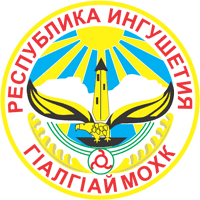 ГIалгIай     Мохк